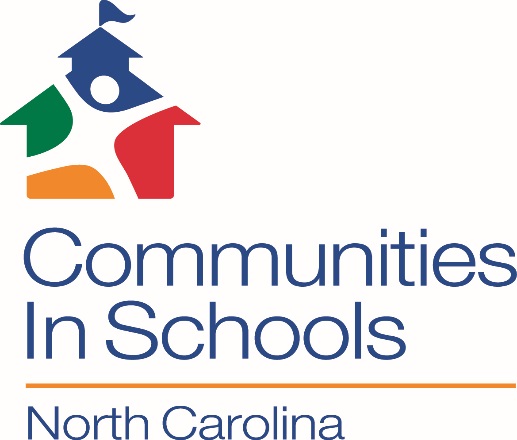 Employee Information SheetEmergency Contact Information:Employee NameHome AddressHome PhoneSocial Security No.Date of BirthHire DateSpouse Full Name/ Contact Name #1EmployerPhoneContact Name #2RelationshipPhoneContact Name#3RelationshipPhone